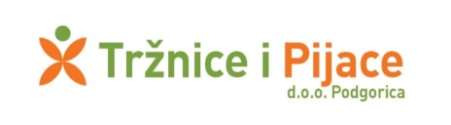 Na osnovu Uredbe o prodaji i davanju u zakup stvari u državnoj imovini („Sl.list CG“ 44/10),  Odluke o raspisivanju javnog poziva Odbora direktora Društva broj 3110 od  20.04.2021.godine i Odluke o raspisivanju javnog poziva Odbora direktora Društva broj 508 od 25.01.2022.godine, raspisuje seJAVNI POZIV BROJ 08/22za davanje u zakup tezgi i poslovnih prostora prikupljanjem ponudaPredmet javnog poziva je davanje u zakup slobodnih tezgi i poslovnog prostora u Tržnom centru “Pobrežje” – I sprat, prikupljanjem ponuda i to:Tržni centar “Pobrežje” – I sprat Tezga za prodaju robe široke potrošnje – površine 5m²: sektor A2 broj 11, sektor D3 broj 11, sektor D3 broj 12. Minimalna cijena zakupnine iznosi 43,20 eura/m², na mjesečnom nivou. Tezga za prodaju robe široke potrošnje – površine 4m²: sektor B3 broj 12, sektor C3 broj 10, sektor C3 broj 11, sektor C3 broj 12, sektor C3 broj 13, sektor C3 broj 14, C3 broj 15. Minimalna cijena zakupnine iznosi 46,80 eura/m², na mjesečnom nivou. Poslovni prostor za prodaju mješovite robe – površine 8m²: sektor AU1 broj 1. Minimalna cijena zakupnine iznosi 36,00 eura/m², na mjesečnom nivou. Početna cijena se odnosi na mjesečni zakup po m² prodajnog mjesta. U cijenu zakupa  nijesu uračunati zavisni troškovi (električna energija, voda i dr.).Davanje u zakup se vrši na određeno vrijeme, do 31.12.2022.godine, uz mogućnost produženja. Zakupnina se plaća mjesečno.Ponuda mora biti dostavljena u štampanoj formi i treba da sadrži:ime i prezime, adresa stanovanja, matični broj, odnosno broj lične karte ili pasoša, broj telefona-za fizička lica,naziv i sjedište, broj telefona – za pravna lica,oznaku prodajnog mjesta (naziv pijačnog objekta, broj tezge, poslovnog prostora),ponuđenu cijenu izraženu u eurima/m²; broj žiro računa za vraćanje depozita; pečat i potpis ovlašćenog lica za pravna lica, potpis za fizička lica. Obaveza učesnika postupkaUčesnici postupka su u obavezi da dostave: potvrdu o registraciji iz Centralnog registra Privrednih subjekata za domaća, odnosno dokaz o registraciji nadležnog organa matične države stranog ponuđača za strana lica – za pravna lica. Učesnici postupka su dužni da kao garanciju učešća dostave dokaz o uplaćenom depozitu  na žiro račun „Tržnice i pijace“ d.o.o. Podgorica, broj 535-20701-56, uz napomenu da se uplata vrši na ime „depozit  za učešće po javnom pozivu 08/22“.Depozit se uplaćuje u sledećim iznosima: za ponudu koja se odnosi na tezge 100€ ; za poslovne prostore 200€.Prvorangiranom ponuđaču iznos uplaćenog depozita će biti uračunat u mjesečni iznos zakupnine.Sva priložena dokumentacija dostavlja se u originalu ili ovjerenoj kopiji. Ponude se predaju u zatvorenim kovertama sa naznakom „Za prikupljanje ponuda po javnom pozivu broj 08/22 – ne otvarati”. Na koverti treba da stoje osnovni podaci o ponuđaču (ime i prezime/naziv i adresa/sjedište ponuđača).Pravo učestvovanja po javnom pozivu nemaju ponuđači koji imaju neizmirene obaveze po osnovu ugovora o zakupu, prema ovom privrednom društvu.Pojedinačna ponuda se može odnositi samo na jedno prodajno mjesto. Za konkretno prodajno mjesto isto lice može podnijeti samo jednu ponudu ili će se u suprotnom uzeti u obzir ponuda sa najvećom ponuđenom cijenom. Istim ponuđačem se smatra i pravno lice, ukoliko je osnivač ili izvršni direktor u pravnom licu kao fizičko lice dostavilo ponudu. Neblagovremene, nepotpune i neuredne ponude neće se razmatrati. Kriterijum za izbor najpovoljnije ponudeNajveća ponuđena cijena ……...........................................................................100 bodova.Prvorangirana ponuda dobija 100 bodova, a ostale proporcionalni broj bodova u odnosu na prvorangiranu ponudu. U slučaju da se dostave dvije ili više ponuda sa istom cijenom prednost ima ponuda koja je prva protokolisana (zavedena na arhivi). Ukoliko prvorangirani ponuđač odustane, nema pravo na povraćaj depozita i u obavezi je da dostavi izjavu o odustajanju ovjerenu kod notara, a ugovor se zaključuje sa  drugorangiranim ponuđačem. Ukoliko drugorangirani ponuđač odustane, Javni poziv će se smatrati neuspjelim za konkretno prodajno mjesto. Učesnicima postupka koji nijesu uspjeli u postupku po javnom pozivu izvršiće se povraćaj uplaćenog depozita u roku od 30 (trideset) dana od dana sprovedenog postupka. Vrijeme i mjesto podnošenja ponudaUčesnici postupka dostavljaju ponude svakog radnog dana počev od 06.05.2022.godine zaključno sa 13.05.2022.godine do 10.00 časova, neposrednom predajom na arhivi „Tržnice i pijace“ d.o.o. Podgorica, u ul.Oktobarske revolucije 124.Vrijeme i mjesto javnog otvaranja ponudaJavno otvaranje ponuda će se održati u upravnoj zgradi „Tržnice i pijace“ d.o.o. Podgorica, ulica  Oktobarske revolucije broj 124 dana 13.05.2022.godine u 10.05h.Otvaranju ponuda mogu prisustvovati učesnici postupka ili ovlašćeni predstavnici.Rok za donošenje odluke i zaključenje ugovoraUčesnici postupka biće obaviješteni o ishodu istog najkasnije u roku od 8 (osam)dana od dana otvaranja ponuda. Sa najpovoljnijim ponuđačem zaključiće se ugovor o zakupu na određeno vrijeme, najkasnije u roku od 8 (osam)dana od dana donošenja Odluke. Prilikom zaključenja ugovora o zakupu, ponuđač sa najpovoljnijom ponudom je u obavezi da uplati depozit u visini jedne mjesečne zakupnine. Ukoliko ponuđač sa najpovoljnijom ponudom ne zaključi ugovor o zakupu, ne uplati depozit u visini jedne mjesečne zakupnine u predviđenom roku, gubi pravo na zakup prodajnog mjesta i povraćaj depozita uplaćenog prilikom predaje ponude. Napomena: Bliža obavještenja po osnovu javnog poziva i preuzimanja dokumentacije, mogu se dobiti na broj telefona 069-370-114 ili putem e-maila: pijacepg@t-com.me svakog radnog dana u periodu od 08.00-14.00 časova. 